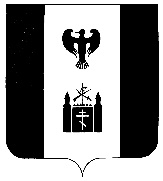 РОССИЙСКАЯ ФЕДЕРАЦИЯКАМЧАТСКИЙ КРАЙТИГИЛЬСКИЙ РАЙОН
  АДМИНИСТРАЦИЯ    МУНИЦИПАЛЬНОГООБРАЗОВАНИЯ СЕЛЬСКОЕ ПОСЕЛЕНИЕ «село Воямполка»688902 Камчатский край, Тигильский район, сельское поселение «село Воямполка», ул. Тундровая, 9ателефон/факс: 8 (41537) 22-0-21 E-mail: adm.voyampolka@mail.ruП О С Т А Н О В Л Е Н И Е«03» ноября 2023 год                                                                                № 31Об утверждении среднесрочногопрогноза социально-экономическогоразвития сельского поселения «село Воямполка на 2024 год          В соответствии со статьей 173 Бюджетного кодекса Российской Федерации, Порядком разработки прогноза социально-экономического развития сельского поселения «село Воямполка» АДМИНИСТРАЦИЯ ПОСТАНОВЛЕТ: Утвердить среднесрочный прогноз социально-экономического развития в сельском поселении «село Воямполка» на 2024 год согласно приложению 1.Разместить настоящее постановление на официальном сайте администрации сельского поселения «село Воямполка» в информационно-телекоммуникационной сети Интернет.Настоящее Постановление вступает в силу со дня его подписания.
ВрИО главы  администрациисельского поселения  «село Воямполка»                                     Е.В. ПотаповаПриложение №1Приложение №1Приложение №1Приложение №1к Постановлению № 31  от  03.11.2023 годак Постановлению № 31  от  03.11.2023 годак Постановлению № 31  от  03.11.2023 годак Постановлению № 31  от  03.11.2023 годаПрогноз социально-экономического развитиясельского поселения "село Воямполка" в 2024 году Прогноз социально-экономического развитиясельского поселения "село Воямполка" в 2024 году Прогноз социально-экономического развитиясельского поселения "село Воямполка" в 2024 году Прогноз социально-экономического развитиясельского поселения "село Воямполка" в 2024 году Прогноз социально-экономического развитиясельского поселения "село Воямполка" в 2024 году Прогноз социально-экономического развитиясельского поселения "село Воямполка" в 2024 году Прогноз социально-экономического развитиясельского поселения "село Воямполка" в 2024 году ПоказателиЕдиница измеренияЕдиница измеренияотчетоценкапрогнозпрогнозПоказателиЕдиница измеренияЕдиница измерения2022202320242024ПоказателиЕдиница измеренияЕдиница измерения20222023202420241. НаселениеЧисленность населения (среднегодовая)Все население (среднегодовая)чел.чел.109,00109,00108,86108,86Городское население (среднегодовая)чел.чел.0,000,000,000,00Сельское население (среднегодовая)чел.чел.109,00109,00108,86108,86Ожидаемая продолжительность жизни при рождениичисло летчисло лет62,4062,4064,6764,67Общий коэффициент рождаемостичисло родившихся на 1000 человек населениячисло родившихся на 1000 человек населения18,8718,8718,9618,96Общий коэффициент смертностичисло умерших на 1000 человек населениячисло умерших на 1000 человек населения9,439,439,409,40Коэффициент естественного прироста населенияна 1000 человек населенияна 1000 человек населения9,449,449,569,56Число прибывших на территорию регионатыс. человектыс. человек6,006,006,066,06Число выбывших с территории региона тыс. человектыс. человек3,003,002,962,96Коэффициент миграционного приростана 10 000 человек населенияна 10 000 человек населения28,3028,3029,2529,252. Производство товаров и услугПроизводство и распределение электроэнергии, газа и водыОбъем отгруженных товаров собственного производства, выполненных работ и услуг собственными силами - РАЗДЕЛ E: Производство и распределение электроэнергии, газа и водытыс. руб. тыс. руб. 2 323,002 323,002474,702474,70Темп роста отгрузки - РАЗДЕЛ E: Производство и распределение электроэнергии, газа и воды% к предыдущему году в действующих ценах% к предыдущему году в действующих ценах107,90107,90109,44109,442.4. Сельское хозяйствоПродукция сельского хозяйствамлн. руб.млн. руб.0,000,00Индекс производства продукции сельского хозяйства% к предыдущему году в сопоставимых ценах% к предыдущему году в сопоставимых ценахИндекс-дефлятор продукции сельского хозяйства в хозяйствах всех категорий% к предыдущему году% к предыдущему годуПродукция сельского хозяйства в хозяйствах всех категорий, в том числе:Продукция растениеводствамлн.руб. млн.руб. Индекс производства продукции растениеводства% к предыдущему году в сопоставимых ценах% к предыдущему году в сопоставимых ценахИндекс-дефлятор продукции растениеводства% к предыдущему году% к предыдущему годуПродукция животноводствамлн.руб. млн.руб. Индекс производства продукции животноводства% к предыдущему году в сопоставимых ценах% к предыдущему году в сопоставимых ценахИндекс-дефлятор продукции животноводства% к предыдущему году% к предыдущему году2.5. Транспорт и связь2.5.1. ТранспортПротяженность автомобильных дорог общего пользования с твердым покрытием (федерального, регионального и межмуниципального, местного значения)км.км.3,873,873,873,87    в том числе федерального значениякм.км.Плотность железнодорожных путей общего пользованияна конец года; км путей на 10000 кв.км территориина конец года; км путей на 10000 кв.км территории0,000,000,000,00Плотность автомобильных дорог общего пользования с твердым покрытиемна конец года; км путей на 10000 кв.км территориина конец года; км путей на 10000 кв.км территории0,000,000,000,00Удельный вес автомобильных дорог с твердым покрытием в общей протяженности автомобильных дорог общего пользованияна конец года; %на конец года; %0,000,000,000,002.5.2. СвязьОбъем услуг связив ценах соответствующих лет; тыс. руб.в ценах соответствующих лет; тыс. руб.198,00198,00195,72195,72Наличие персональных компьютеровшт.шт.28,0028,0030,0030,00          в том числе подключенных к сети Интернетшт.шт.22,0022,0025,0025,002.6. Производство важнейших видов продукции в натуральном выражении Валовой сбор картофелятыс. тоннтыс. тонн0,0020,0020,0020,002Валовой сбор овощейтыс. тоннтыс. тоннСкот и птица на убой (в живом весе)тыс. тоннтыс. тоннМолокотыс. тоннтыс. тоннЯйцатыс. шт.тыс. шт.3,653,653,653,652.7. СтроительствоОбъем работ, выполненных по виду экономической деятельности "Строительство" (Раздел F)в ценах соответствующих лет; тыс. руб.в ценах соответствующих лет; тыс. руб.0,000,000,000,00Индекс производства по виду деятельности "Строительство" (Раздел F)% к предыдущему году в сопоставимых ценах% к предыдущему году в сопоставимых ценахИндекс-дефлятор по объему работ, выполненных по виду деятельности "строительство" (Раздел F)% к предыдущему году% к предыдущему годуВвод в действие жилых домовтыс. кв. м. в общей площадитыс. кв. м. в общей площади0,000,000,000,003. Торговля и услуги населениюОборот розничной торговлив ценах соответствующих лет; тыс. руб.в ценах соответствующих лет; тыс. руб.380,00380,00411,80411,80Оборот розничной торговли% к предыдущему году в сопоставимых ценах% к предыдущему году в сопоставимых ценах100,00100,00104,20104,20Распределение оборота розничной торговли по формам собственностиГосударственная и муниципальнаяв ценах соответствующих лет; % от общего объема оборота розничной торговли муниципального районав ценах соответствующих лет; % от общего объема оборота розничной торговли муниципального района0,000,000,00Частнаяв ценах соответствующих лет; % от общего объема оборота розничной торговли муниципального районав ценах соответствующих лет; % от общего объема оборота розничной торговли муниципального района360,00360,00400,00400,00Распределение оборота розничной торговли по формам торговлиОборот розничной торговли торгующих организаций и индивидуальных предпринимателей, осуществляющих деятельность вне рынкав ценах соответствующих лет; тыс. руб.в ценах соответствующих лет; тыс. руб.360,00360,00400,00400,00Структура оборота розничной торговлиПищевые продукты, включая напитки, и табачные изделияв ценах соответствующих лет; % от оборота розничной торговли субъекта Российской Федерациив ценах соответствующих лет; % от оборота розничной торговли субъекта Российской Федерации310,00310,00350,00350,00Непродовольственные товарыв ценах соответствующих лет; % от оборота розничной торговли субъекта Российской Федерациив ценах соответствующих лет; % от оборота розничной торговли субъекта Российской Федерации50,0050,0050,0050,00Объем платных услуг населениютыс. руб.тыс. руб.0,000,009,009,00Объем платных услуг населению% к предыдущему году в сопоставимых ценах% к предыдущему году в сопоставимых ценах0,000,000,000,005. Малое и среднее предпринимательство, включая микропредприятияЧисло малых и средних предприятий, включая микропредприятия (на конец года)единицединиц2,002,002,002,006. ИнвестицииИнвестиции в основной капиталв ценах соответствующих лет; тыс. руб.в ценах соответствующих лет; тыс. руб.32,7032,70150,00150,00Объем инвестиций в основной капитал за счет всех источников финансирования (без субъектов малого предпринимательства и объемов инвестиций, не наблюдаемых прямыми статистическими методами) - всеготыс. руб. тыс. руб. 32,7032,7033,9433,947. Бюджет сельского поселенияДоходы бюджета сельского поселения - всеготыс. руб.тыс. руб.14 651,3822 034,5012616,0312616,03Налоговые и неналоговые доходы - всеготыс. руб.тыс. руб.3 270,96921,801 235,611 235,61Налоговые доходы сельского поселения - всеготыс. руб.тыс. руб.464,30441,30491,30491,30в том числе:налог на прибыль организаций тыс. руб.тыс. руб.0,000,000,000,00налог на доходы физических лицтыс. руб.тыс. руб.85,0070,0085,0085,00налог на добычу полезных ископаемых тыс. руб.тыс. руб.0,000,000,000,00акцизытыс. руб.тыс. руб.326,30371,30326,30326,30налог, взимаемый в связи с применением упрощенной системы налогообложениятыс. руб.тыс. руб.0,000,000,000,00налог на имуществотыс. руб.тыс. руб.8,000,0030,0030,00государственная пошлинатыс. руб.тыс. руб.15,000,0020,0020,00транспортный налогтыс. руб.тыс. руб.0,000,000,000,00земельный налогтыс. руб.тыс. руб.30,000,0030,0030,00Неналоговые доходы - всего тыс. руб.тыс. руб.2 806,66480,50744,31744,31Доходы от использования имущества, находящегося в государственной и муниципальной собственноститыс. руб.тыс. руб.744,31390,50744,31744,31Прочие доходы от компенсации затрат бюджетов сельских поселенийтыс. руб.тыс. руб.2 062,3590,000,000,00Безвозмездные поступлениятыс. руб.тыс. руб.11 380,4221 112,7011 380,4211 380,42в том числе:субсидии тыс. руб.тыс. руб.0,000,000,000,00субвенции тыс. руб.тыс. руб.756,10653,60756,10756,10дотации на поддержку мер по обеспечению сбалансированности тыс. руб.тыс. руб.0,000,000,000,00дотации на выравнивание бюджетной обеспеченноститыс. руб.тыс. руб.5 894,076 651,905 894,075 894,07иные межбюджетные трансфертытыс. руб.тыс. руб.4 730,2513 807,204 730,254 730,25Расходы бюджета сельского поселения - всеготыс. руб.тыс. руб.14 988,6217 591,0012 616,0312 616,03в том числе по направлениям:общегосударственные вопросытыс. руб.тыс. руб.11 294,5013 730,007800,007800,00национальная оборонатыс. руб.тыс. руб.252,80159,10252,80252,80национальная безопасность и правоохранительная деятельностьтыс. руб.тыс. руб.4,004,004,004,00национальная экономикатыс. руб.тыс. руб.326,3070,00326,30326,30жилищно-коммунальное хозяйствотыс. руб.тыс. руб.1 315,281 416,201700,001700,00охрана окружающей средытыс. руб.тыс. руб.0,000,000,000,00образованиетыс. руб.тыс. руб.0,000,000,000,00культура, кинематографиятыс. руб.тыс. руб.1 576,401 471,001900,001900,00здравоохранениетыс. руб.тыс. руб.0,000,000,000,00социальная политикатыс. руб.тыс. руб.214,34740,70627,93627,93физическая культура и спорттыс. руб.тыс. руб.5,000,005,005,00средства массовой информациитыс. руб.тыс. руб.0,000,000,000,00обслуживание государственного и муниципального долгатыс. руб.тыс. руб.0,000,000,000,00прочие расходы0,000,000,000,00      Дефицит(-),профицит(+) консолидированного бюджета субъекта Российской Федерациитыс. руб.тыс. руб.337,24-4 443,500,000,00Государственный долг субъекта Российской Федерации и входящих в его состав муниципальных образованийтыс. руб.тыс. руб.8. Денежные доходы и расходы населенияДенежные доходы населениятыс. руб.тыс. руб.43,3443,3446,2946,29в том числе:доходы от предпринимательской деятельностимлн. руб.млн. руб.оплата трудатыс. руб.тыс. руб.37,6037,6040,0940,09другие доходы (включая "скрытые", от продажи валюты, денежные переводы и пр.)тыс. руб.тыс. руб.доходы от собственноститыс. руб.тыс. руб.социальные выплатытыс. руб.тыс. руб.5,745,746,206,20Среднедушевые денежные доходы (в месяц) руб.руб.22 160,8022 160,8023 329,0723 329,07Средний размер назначенных пенсийруб.руб.23 442,2023 442,2024 379,8924 379,89Величина прожиточного минимума (в среднем на душу населения)руб. в месяцруб. в месяц25 349,6725 349,6726 845,8526 845,85Численность населения с денежными доходами ниже величины прожиточного минимума% от общей численности населения субъекта% от общей численности населения субъекта23,923,923,9023,90Расходы населениятыс. руб.тыс. руб.43,3443,3446,2946,29в том числе:покупка товаров и оплата услугтыс. руб.тыс. руб.33,3233,3235,8735,87из них покупка товаровтыс. руб.тыс. руб.4,304,304,454,45обязательные платежи и разнообразные взносытыс. руб.тыс. руб.2,152,152,282,28прочие расходытыс. руб.тыс. руб.3,573,573,693,69      Превышение доходов над расходами (+), или расходов над доходами (-)тыс. руб.тыс. руб.0,000,000,000,009. Труд и занятостьЧисленность экономически активного населениячел.чел.94,0094,0094,0094,00Среднегодовая численность занятых в экономикечел.чел.38,0038,0038,0038,00Среднемесячная номинальная начисленная заработная плата в целом по районутыс. руб.тыс. руб.71,1171,1173,9573,95Среднемесячная номинальная начисленная заработная плата в целом по району% к предыдущему году% к предыдущему году101,43101,43103,97103,97Распределение среднегодовой численности занятых в экономике по формам собственности:на предприятиях и в организациях государственной и муниципальной форм собственностичел.чел.37,0037,0037,0037,00собственность общественных и религиозных организаций (объединений)чел.чел.0,000,000,000,00смешанная российскаячел.чел.иностранная, совместная российская и иностраннаячел.чел.частнаячел.чел.1,001,001,001,00Уровень безработицы%%60,0060,0057,0057,00Уровень зарегистрированной безработицы (на конец года)%%3,003,002,842,84Численность безработных (по методологии МОТ) чел. чел.4,004,004,004,00Численность безработных, зарегистрированных в  государственных учреждениях службы занятости населения (на конец года)чел.чел.3,003,003,003,00Численность незанятых граждан, зарегистрированных в государственных учреждениях службы занятости населения, в расчете на одну заявленную вакансию (на конец года)чел.чел.Среднесписочная численность работников организаций (без внешних совместителей)чел.чел.37,0037,0037,0037,00Фонд начисленной заработной платы всех работниковтыс. руб. тыс. руб. 37,6037,6040,0940,09Выплаты социального характера - всеготыс. руб. тыс. руб. 652,20652,20390,16390,16Удельный вес лиц с высшим образованием в численности занятых в экономике%%13,213,213,213,210. Развитие социальной сферыЧисленность детей в дошкольных образовательных учрежденияхчел.чел.3,003,002,002,00Численность обучающихся общеобразовательных учреждениях (без вечерних (сменных) общеобразовательных учреждениях (на начало учебного года) чел.чел.8,008,007,007,00ОбеспеченностьОбеспеченность: больничными койками на 10 000 человек населения коек  коек общедоступными  библиотекамиучрежденийучреждений1,001,001,001,00учреждениями культурно-досугового типаучрежденийучреждений1,001,001,001,00дошкольными образовательными учреждениямиучрежденийучреждений1,001,001,001,00Численность:врачей всех специальностейна конец года; чел.на конец года; чел.среднего медицинского персоналана конец года;  чел.на конец года;  чел.1,001,002,002,0011. Окружающая средаТекущие затраты на охрану окружающей среды в ценах соответствующих лет; тыс. руб.в ценах соответствующих лет; тыс. руб.0,000,000,000,00